Assembly Drawings: Common Mistakes AddressedWrong part number (or none at all) in title blockMake sure your title block has the correct part number for what is on the page!	Main assembly = 00-00 (this page usually has all the subassemblies in exploded view)	Subassembly = 01-00, 02-00, etc. (note that a subassembly always ends in -00)	Part = 01-01, 01-15, 02-12, 14-153, etc.If you are using a subassembly within a subassembly, your sub-subassembly’s part number must end in -00. Example: if you have parts 03-02-01, 03-02-02, and 03-02-03, the subassembly they are in is called 03-02-00, NOT 03-02.Location (order) of drawingsThe subassembly pages are like dividers in a binder. The part drawing(s) for a subassembly go with their subassembly page.Assembly Drawing Package00-00 collapsed view of main assembly00-00 exploded view of main assembly (with sub-assembly-level BOM)01-00 collapsed view of subassembly01-00 exploded view of subassembly (with parts-level BOM)01-0101-0201-03… 01-#02-0002-0102-02… 02-#03-0003-0103-02… 03-# And so on.LabelsYour exploded views should have a bill of materials listing the parts in the picture. Each part has an Item No. Each part should also have a label in the picture, pointing out which part is “item 4”, for instance.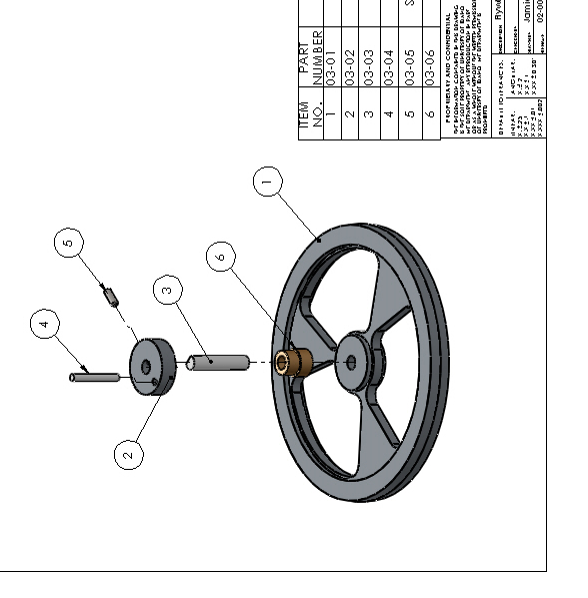 Purchased PartsIf you have purchased parts in a subassembly, do not include a drawing for the part. Instead, use the description field to show where you would buy the part (i.e., include the full part designation from McMaster-Carr). You want someone to be able to find the purchased part and buy one.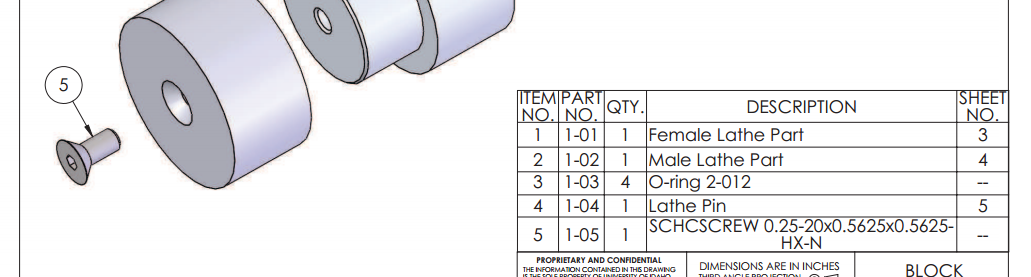 Missing partsIf you restructure your file management and change which subassembly a part belongs to, make sure to update your part numbers. For example if you move part 1-03 to another subassembly:1-001-011-021-04Should be changed to:1-001-011-021-03To avoid confusion.